EXPRESIÓN ORAL Y ESCRITAU1 La comunicaciónS1-2 Comunicación y modelos de la comunicación Página 9.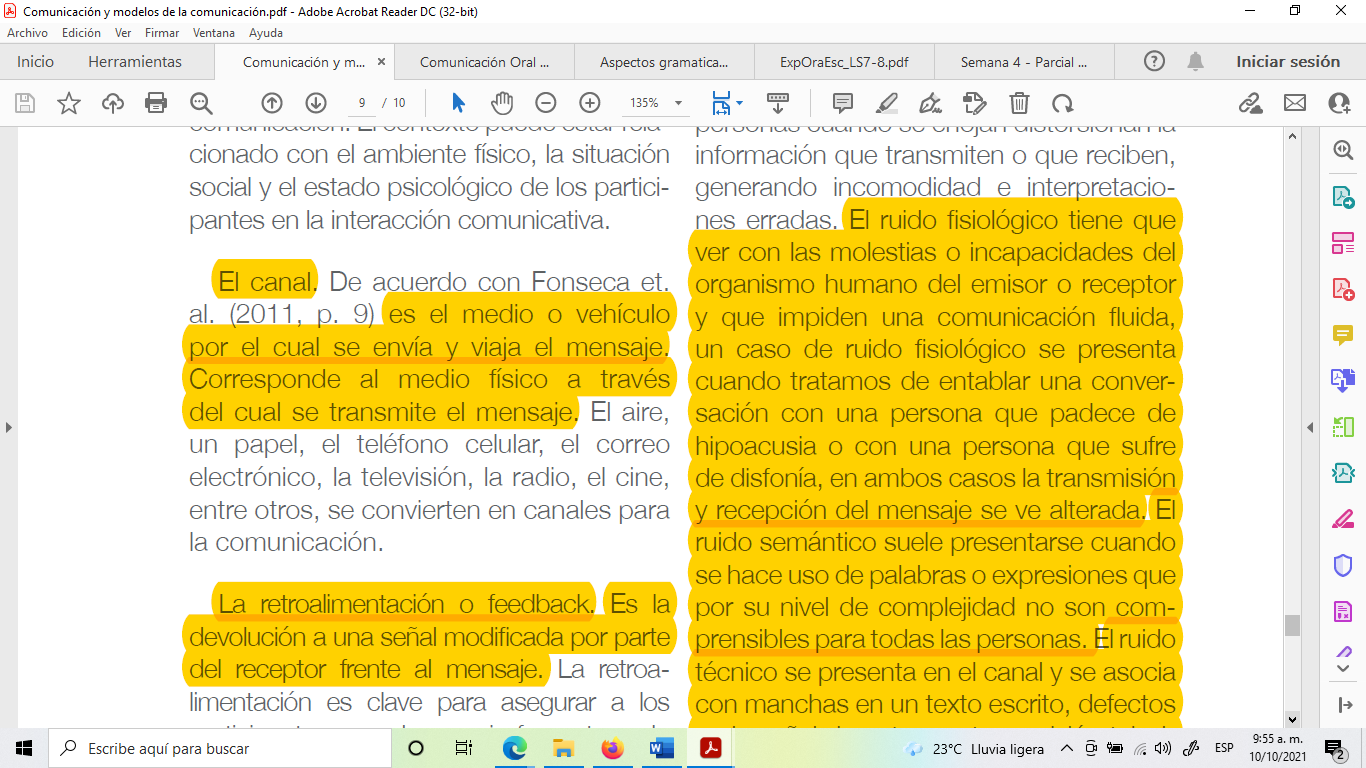 